報名參加體驗營課程事由，向您蒐集個人資料，依個人資料保護法規定及本校個人資料保護政策要求，在您提供個人資料前，本會有義務告知下列事項，敬請詳閱。
一、個人資料蒐集之目的及用途：
為辦理體驗營課程活動之相關作業，例如：製作證書、投保保險之用；以及相關單位為課程行政業務所必需者。
二、蒐集之個人資料類別：
1. 中文姓名、國民身分證統一編號、出生年月日、性別
2. 聯絡電話號碼、地址、電子郵件信箱、緊急聯絡人
3. 就讀國中、年級
三、個人資料利用之期間、地區、對象及方式：
1. 收集方式：學員本人紙本親寫。
2. 保存及利用期間：您的個人資料將自課程活動辦理當日算起，保存3年，以作為本校、相關單位查詢，以確認相關證明之用。
3. 個人資料使用之限制：本單位依此聲明所蒐集之個人資料僅限於本單位於蒐集目的及用途內使用，不會提供其他第三方單位使用。不另通知 請在12/06(五)18:00後上學校首頁「招生訊息」查看公告或可來電確認2858-4180#2119 教育推展中心游小姐活動108年12月14日(六)體驗營活動(關渡校區)活動108年12月14日(六)體驗營活動(關渡校區)活動108年12月14日(六)體驗營活動(關渡校區)時間內   容負責老師09:00-10:00生命關懷事業科簡介生命關懷事業科教師10:00-11:00生命關懷事業科課程體驗生命關懷事業科教師11:00-12:00護理科簡介護理科教師12:00-13:00午餐午餐13:00-14:001.婦嬰照護體驗2.高齡體驗體驗護理科教師14:00-15:00視光學科簡介視光學科教師15:00-16:00認識靈魂之窗視光學科教師16:00賦   歸賦   歸馬偕體驗學習營活動「生命關懷事業科-護理科-視光學科」活動「化妝品應用與管理科-餐飲管理科-幼兒保育科」活動108年12月14日(六)體驗營活動(關渡校區)活動108年12月14日(六)體驗營活動(關渡校區)活動108年12月14日(六)體驗營活動(關渡校區)時間內   容負責老師09:00-10:00化妝品應用與管理科簡介化妝品應用與管理科教師10:00-11:00化妝品應用與管理科課程體驗化妝品應用與管理科教師11:00-12:00餐飲管理科簡介餐飲管理科教師12:00-13:00自己的午餐自己做自己的午餐自己做13:00-14:00餐飲管理科課程體驗餐飲管理科教師14:00-15:00幼兒保育科簡介幼兒保育科教師15:00-16:00幼兒保育科課程體驗幼兒保育科教師16:00賦   歸賦   歸馬偕體驗學習營 報名表 填寫完整(請寄至s505@mail.mkc.edu.tw或傳真2858-4183游小姐收)馬偕體驗學習營 報名表 填寫完整(請寄至s505@mail.mkc.edu.tw或傳真2858-4183游小姐收)馬偕體驗學習營 報名表 填寫完整(請寄至s505@mail.mkc.edu.tw或傳真2858-4183游小姐收)選擇體驗營場次(請打V)活動 生命關懷事業科-護理科-視光學科選擇體驗營場次(請打V)活動 化妝品應用與管理科-餐飲管理科-幼兒保育科有興趣科別□護理科 □幼兒保育科 □餐飲管理科□化妝品應用與管理科 □視光學科 □生命關懷事業科□護理科 □幼兒保育科 □餐飲管理科□化妝品應用與管理科 □視光學科 □生命關懷事業科就讀國中/年級國中：                     年級：國中：                     年級：姓名西元出生年月日 (保險使用)身份証字號 (保險使用)手機號碼緊急聯絡人/電話聯絡 E-mail家長是否全程陪同(限1位)午餐加入馬偕line@帳號，可享活動當日便當免費！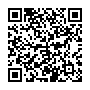 (加入後請告知國中/年級/姓名以利認定) □葷食 □素食加入馬偕line@帳號，可享活動當日便當免費！(加入後請告知國中/年級/姓名以利認定) □葷食 □素食